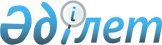 "Агроөнеркәсіптік кешен саласындағы дайындаушы ұйымдарды аккредиттеу" мемлекеттік көрсетілетін қызмет стандартын бекіту туралы" Қазақстан Республикасы Ауыл шаруашылығы министрінің 2015 жылғы 16 қарашадағы № 9-3/1001 бұйрығына өзгеріс енгізу туралы
					
			Күшін жойған
			
			
		
					Қазақстан Республикасы Ауыл шаруашылығы министрінің 2019 жылғы 7 қарашадағы № 387 бұйрығы. Қазақстан Республикасының Әділет министрлігінде 2019 жылғы 12 қарашада № 19579 болып тіркелді. Күші жойылды - Қазақстан Республикасы Ауыл шаруашылығы министрінің 2020 жылғы 5 қарашадағы № 340 бұйрығымен.
      Ескерту. Күші жойылды – ҚР Ауыл шаруашылығы министрінің 05.11.2020 № 340 (алғашқы ресми жарияланған күнінен кейін күнтізбелік он күн өткен соң қолданысқа енгізіледі) бұйрығымен.
      БҰЙЫРАМЫН:
      1. "Агроөнеркәсіптік кешен саласындағы дайындаушы ұйымдарды аккредиттеу" мемлекеттік көрсетілетін қызмет стандартын бекіту туралы" Қазақстан Республикасы Ауыл шаруашылығы министрінің 2015 жылғы 16 қарашадағы № 9-3/1001 бұйрығына (Нормативтік құқықтық актілерді мемлекеттік тіркеу тізілімінде № 12439 болып тіркелген, 2016 жылғы 11 қаңтарда "Әділет" ақпараттық-құқықтық жүйесінде жарияланған) мынадай өзгеріс енгізілсін:
      көрсетілген бұйрықпен бекітілген "Агроөнеркәсіптік кешен саласындағы дайындаушы ұйымдарды аккредиттеу" мемлекеттік көрсетілетін қызмет стандарты осы бұйрыққа қосымшаға сәйкес жаңа редакцияда жазылсын.
      2. Қазақстан Республикасы Ауыл шаруашылығы министрлігінің Мал шаруашылығы өнімдерін өндіру және қайта өңдеу департаменті заңнамада белгіленген тәртіппен:
      1) осы бұйрықтың Қазақстан Республикасы Әділет министрлігінде мемлекеттік тіркелуін;
      2) осы бұйрық мемлекеттік тіркелгеннен кейін күнтізбелік он күн ішінде оның көшірмесінің мерзімді баспа басылымдарына ресми жариялауға жіберілуін;
      3) осы бұйрықтың Қазақстан Республикасы Ауыл шаруашылығы министрлігінің интернет-ресурсында орналастырылуын;
      4) осы бұйрық мемлекеттік тіркелгеннен кейін он жұмыс күні ішінде Қазақстан Республикасы Ауыл шаруашылығы министрлігінің Заң қызметі департаментіне осы тармақтың 1), 2) және 3) тармақшаларында көзделген іс-шаралардың орындалуы туралы мәліметтердің ұсынылуын қамтамасыз етсін.
      3. Осы бұйрықтың орындалуын бақылау жетекшілік ететін Қазақстан Республикасының Ауыл шаруашылығы вице-министріне жүктелсін.
      4. Осы бұйрық алғашқы ресми жарияланған күнінен кейін қолданысқа енгізіледі.
       "КЕЛІСІЛДІ"
      Қазақстан Республикасы
      Цифрлық даму, инновациялар және 
      аэроғарыш өнеркәсібі министрлігі "Агроөнеркәсіптік кешен саласындағы дайындаушы ұйымдарды аккредиттеу" мемлекеттік көрсетілетін қызмет стандарты 1-тарау. Жалпы ережелер
      1. "Агроөнеркәсіптік кешен саласындағы дайындаушы ұйымдарды аккредиттеу" мемлекеттік көрсетілетін қызметі (бұдан әрі – мемлекеттік көрсетілетін қызмет).
      2. Мемлекеттік көрсетілетін қызмет стандартын Қазақстан Республикасы Ауыл шаруашылығы министрлігі (бұдан әрі – Министрлік) әзірледі.
      3. Мемлекеттік қызметті облыстардың, Нұр-Сұлтан, Алматы және Шымкент қалаларының жергілікті атқарушы органдары (бұдан әрі – көрсетілетін қызметті беруші) көрсетеді.
      Өтінімдерді қабылдау және мемлекеттік қызметті көрсету нәтижелерін беру "электрондық үкіметтің" www.egov.kz веб-порталы (бұдан әрі – портал) арқылы жүзеге асырылады. 2-тарау. Мемлекеттік қызметті көрсету тәртібі
      4. Мемлекеттік қызметті көрсету мерзімі – 30 (отыз) минут.
      5. Мемлекеттік қызметті көрсету нысаны – электрондық (толық автоматтандырылған).
      6. Мемлекеттік қызметті көрсету нәтижесі – осы мемлекеттік көрсетілетін қызмет стандартына 1-қосымшаға сәйкес хабарлама.
      Мемлекеттік қызметті көрсету нәтижесін беру нысаны – электрондық.
      Мемлекеттік қызметті көрсету нәтижесі көрсетілетін қызметті берушінің уәкілетті адамының электрондық цифрлық қолтаңбасымен (бұдан әрі – ЭЦҚ) куәландырылған электрондық құжат нысанында көрсетілетін қызметті алушының "жеке кабинетіне" жолданады.
      7. Мемлекеттік қызмет заңды тұлғаларға (бұдан әрі – көрсетілетін қызметті алушы) тегін көрсетіледі.
      8. Мыналардың:
      1) порталдың жұмыс кестесі – жөндеу жұмыстарын жүргізуге байланысты техникалық үзілістерді қоспағанда, тәулік бойы (көрсетілетін қызметті алушы Қазақстан Республикасының еңбек заңнамасына және "Қазақстан Республикасындағы мерекелер туралы" 2001 жылғы 13 желтоқсандағы Қазақстан Республикасы Заңының 5-бабына сәйкес жұмыс уақыты аяқталғаннан кейін, демалыс және мереке күндері жүгінген жағдайда, өтінімдерді қабылдау немесе мемлекеттік қызметті көрсету нәтижелерін беру келесі жұмыс күні жүзеге асырылады).
      2) көрсетілетін қызметті берушінің жұмыс кестесі – Қазақстан Республикасының еңбек заңнамасына сәйкес демалыс және мереке күндерінен басқа, дүйсенбіден бастап жұманы қоса алғанда, сағат 13.00-ден 14.30-ға дейінгі түскі үзіліспен, сағат 9.00-ден 18.30-ға дейін.
      9. Көрсетілетін қызметті алушы порталға осы мемлекеттік көрсетілетін қызмет стандартына 2-қосымшаға сәйкес нысан бойынша көрсетілетін қызметті алушының ЭЦҚ-сымен куәландырылған электрондық құжат нысанында аккредиттеуге арналған өтінім (бұдан әрі – өтінім) береді.
      Заңды тұлғаны мемлекеттік тіркеу (қайта тіркеу) туралы құжаттар туралы мәліметтерді көрсетілетін қызметті беруші "электрондық үкімет" шлюзі арқылы тиісті мемлекеттік ақпараттық жүйелерден алады.
      Өтінімнің қабылданғанын электрондық үкіметтің ақпараттық жүйесіндегі көрсетілетін қызметті алушының "жеке кабинетінде" мемлекеттік қызметті көрсетуге арналған сұранымның қабылданғаны туралы тиісті мәртебе растайды.
      10. Өтінім берілген жағдайда, аккредиттеуден бас тартуға жол берілмейді. 3-тарау. Көрсетілетін қызметті берушінің және (немесе) олардың лауазымды адамдарының, жұмыскерлерінің мемлекеттік қызметтер көрсету мәселелері бойынша шешімдеріне, әрекеттеріне (әрекетсіздігіне) шағымдану тәртібі
      11. Көрсетілетін қызметті берушінің мемлекеттік қызметтер көрсету мәселелері бойынша шешімдеріне, әрекеттеріне (әрекетсіздігіне) шағымдану: шағым тиісті көрсетілетін қызметті беруші басшысының атына беріледі.
      Шағым осы мемлекеттік көрсетілетін қызмет стандартының 13-тармағында көрсетілген мекенжайлар бойынша жазбаша нысанда почтамен не жұмыс күндері көрсетілетін қызметті берушінің кеңсесі арқылы қолма-қол беріледі.
      Шағымда көрсетілетін қызметті алушының атауы, почталық мекенжайы, шығыс нөмірі мен күні көрсетіледі. Арызға көрсетілетін қызметті алушы қол қоюы тиіс.
      Көрсетілетін қызметті берушінің шағымды қабылдағанын шағымды қабылдаған адамның аты-жөні мен тегі, берілген шағымға жауап алу мерзімі мен орны көрсетіле отырып, оның тіркелуі (мөртаңба, кіріс нөмірі мен күні) растайды.
      Сондай-ақ, көрсетілетін қызметті беруші жұмыскерінің әрекеттеріне (әрекетсіздігіне) шағымдану тәртібі туралы ақпаратты Бірыңғай байланыс орталығының 1414, 8-800-080-7777 телефондары арқылы алуға болады.
      Көрсетілетін қызметті алушыға шағымды қабылдаған адам оның шағымын қабылдағанын растау үшін талон береді, онда шағымды қабылдаған адамның аты-жөні мен тегін көрсете отырып, талонның нөмірі, күні, шағымға жауап алу мерзімі мен орны, шағымның қаралу барысы туралы ақпарат алуға болатын адамның байланыс деректері көрсетіледі.
      Портал арқылы электрондық шағым жолдаған кезде көрсетілетін қызметті алушыға порталдағы "жеке кабинетінен" ақпарат қолжетімді болады, ол көрсетілетін қызметті берушінің шағымды өңдеуі (шағымның жеткізілгені, тіркелгені, орындалғаны туралы белгілер, қарау немесе қараудан бас тарту туралы жауап) барысында жаңартылып отырады.
      Көрсетілетін қызметті берушінің атына келіп түскен көрсетілетін қызметті алушының шағымы тіркелген күнінен бастап бес жұмыс күні ішінде қаралуы тиіс. Шағымды қарау нәтижелері туралы уәжді жауап көрсетілетін қызметті алушыға почтамен жіберіледі не көрсетілетін қызметті берушінің кеңсесінде қолма-қол беріледі.
      Мемлекеттік қызметті көрсету нәтижелерімен келіспеген жағдайда, көрсетілетін қызметті алушы мемлекеттік қызметтер көрсетудің сапасын бағалау және бақылау жөніндегі уәкілетті органға шағыммен жүгінеді.
      Мемлекеттік қызметтер көрсетудің сапасын бағалау және бақылау жөніндегі уәкілетті органның атына келіп түскен көрсетілетін қызметті алушының шағымы тіркелген күнінен бастап он бес жұмыс күні ішінде қаралуы тиіс.
      12. Мемлекеттік қызметті көрсету нәтижелерімен келіспеген жағдайда, көрсетілетін қызметті алушы "Мемлекеттік көрсетілетін қызметтер туралы" 2013 жылғы 15 сәуірдегі Қазақстан Республикасы Заңының 4-бабы 1-тармағының 6) тармақшасына сәйкес сотқа жүгінеді. 4-тарау. Мемлекеттік қызметті, оның ішінде электрондық нысанда көрсетілетін мемлекеттік қызметті көрсетудің ерекшеліктері ескеріле отырып қойылатын өзге де талаптар
      13. Мемлекеттік қызметті көрсету орындарының мекенжайлары:
      1) тиісті көрсетілетін қызметті берушінің интернет-ресурсында;
      2) Министрліктің www.moa.gov.kz интернет-ресурсындағы "Мемлекеттік көрсетілетін қызметтер" бөлімінің "Мемлекеттік қызметті көрсету орындарының мекенжайлары" кіші бөлімінде орналастырылған.
      14. Көрсетілетін қызметті алушы ЭЦҚ-сы болған жағдайда, мемлекеттік көрсетілетін қызметті алады.
      15. Көрсетілетін қызметті алушы мемлекеттік қызметті көрсету тәртібі туралы ақпаратты қашықтықтан қол жеткізу режимінде порталдағы "жеке кабинеті", сондай-ақ Бірыңғай байланыс орталығы арқылы алады.
      16. Мемлекеттік қызметті көрсету мәселелері бойынша анықтама қызметтерінің байланыс телефондары порталда көрсетілген. Бірыңғай байланыс орталығы: 1414, 8-800-080-7777. Хабарлама 
      Құрметті ____________________________________________________ 
                        (көрсетілетін қызметті алушы)
      Сіздің 20 ___ жылғы "__" _________ № __________ өтініміңіз бойынша мемлекеттік қызмет көрсетілді және ол агроөнеркәсіптік кешен саласындағы дайындаушы ұйымдар тізбесіне қосылып, көрсетілетін қызметті берушінің интернет-ресурсында орналастырылғанын хабарлаймыз. Аккредиттеуге арналған өтінім
      1. (кімге) __________________________________________ облысының
      ______________________________________________________________ 
                  (республикалық маңызы бар қаланың, астананың)
      _(кімнен)______________________________________________________
      2. _______________________________ аккредиттеу жүргізуді сұраймын. 
                  (ұйымның атауы)
      3. Өтінім беруші туралы мәліметтер:
      атауы ________________________________________________________
      БСН _________________________________________________________
      басшының аты, әкесінің аты (бар болса), тегі _______________________
      басшының ЖСН-сы ____________________________________________
      мекенжайы ___________________________________________________
      телефон (факс) нөмірі __________________________________________
      4. Ұйым өткізетін немесе өткізуді жоспарлап отырған ауыл шаруашылығы өнімі туралы мәліметтер ("Агроөнеркәсіптік кешенді және ауылдық аумақтарды дамытуды мемлекеттік реттеу туралы" Қазақстан Республикасы Заңының (бұдан әрі – Заң) 11-бабы 5-тармағына сәйкес)*:
      Ұсынылған ақпараттың дұрыстығын растаймын және дұрыс емес мәліметтер ұсынғаным үшін Қазақстан Республикасының заңдарына сәйкес жауапкершілік туралы хабардармын және заңмен қорғалатын құпияны қамтитын мәліметтерді пайдалануға, сондай-ақ дербес деректерді жинауға, өңдеуге, сақтауға, шығарып алуға және пайдалануға келісім беремін.
      Өтінім беруші 20 __ жылғы "__" ______ сағат 00:00-де қол қойып, жіберді:
      ЭЦҚ-дан алынған деректер
      ЭЦҚ-ның қойылған күні мен уақыты
      Өтінімнің қабылданғаны туралы хабарлама:
      Облыс басқармасы (қала басқармасы) 20 __ жылғы "__" ______ сағат 00:00-де қабылдады:
      ЭЦҚ-дан алынған деректер
      ЭЦҚ-ның қойылған күні мен уақыты
      Ескертпе:
      * - ауыл шаруашылығы өнімдерінің тізімін өзгерту және (немесе) толықтыру Заңға сәйкес қайта аккредиттеу арқылы жүзеге асырылады. Алдыңғы аккредиттеу туралы мәліметтер тауарлар тізбесі бойынша өзектендіру жүргізген кезде жойылады.
					© 2012. Қазақстан Республикасы Әділет министрлігінің «Қазақстан Республикасының Заңнама және құқықтық ақпарат институты» ШЖҚ РМК
				
      Министр 

С. Омаров
Қазақстан Республикасы
Ауыл шаруашылығы 
министрінің
2019 жылғы 7 қарашадағы
№ 387 бұйрығына
қосымшаҚазақстан Республикасы
Ауыл шаруашылығы 
министрінің
2015 жылғы 16 қарашадағы
№ 9-3/1001 бұйрығымен
бекітілген"Агроөнеркәсіптік кешен 
саласындағы дайындаушы 
ұйымдарды аккредиттеу" 
мемлекеттік көрсетілетін 
қызмет стандартына
1-қосымшаНысан"Агроөнеркәсіптік кешен 
саласындағы дайындаушы 
ұйымдарды аккредиттеу" 
мемлекеттік көрсетілетін 
қызмет стандартына
2-қосымшаНысан
№
Ауыл шаруашылығы өнімінің атауы
1
2
1.
2.